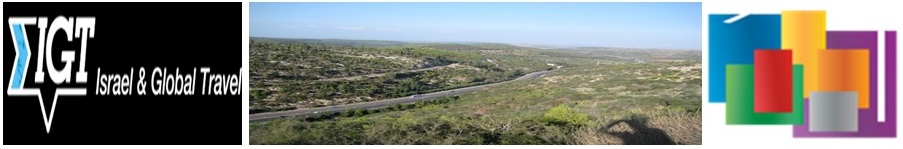 Inspired by Temple Emanuel 2017 Tiyul – On the Way to the City1947 – 1967Our Convoy – Nathan YonathanJohnny – Haim GuriThe Trailblazers Words – Nathan AltermanBab El Wad – Haim GuriThe Harel Battle - Bob Gibson – translated by Haim ChefferThe Land of Har’el – Haim Cheffer."היה ברור מכל כי המערכה על ירושלים לא תוכרע בעיר העתיקה, אף לא בקטמון ובשייח' ג'ראח, כי אם באותו פס אספלט צר המחבר את ירושלים עם תל אביב. הכביש הוא עורק החיים של העיר ובלעדיו לא הייתה תקווה להחזיק מעמד" עמוס איילוןIt became clear that the battle of Jerusalem will not be decided in the Old City, not even in Katamon of Sheik Garach, but rather on that narrow asphalt stripe connecting Jerusalem to Tel Aviv. The road is the life artery of the city, without it there was no hope to hold on.שיירה שלנונתן יונתןשׁוּב יוֹצֵא הַזֶּמֶר אֶל הַדֶּרֶךְ
שׁוּב הוֹלְכִים יָמֵינוּ וּבוֹכִים
שַׁיָּרָה, אֶל אָנָה אַתְּ עוֹבֶרֶת?
שִׁירִי נָא! עָצוּב עַל הַדְּרָכִים.

שׁוּב נוֹשֵׂאת אַתְּ פַּת-קִבָּר וּמַיִם
תַּרְמִילִים, תּוּגָה שֶׁל מֶרְחָבִים.
שׁוּב תּוֹלָה אַתְּ עַיִן בַּשָּׁמַיִם
וּמִשְׁעוֹל בִּנְתִיב הַכּוֹכָבִים.

עֲלָטָה; רַק קוֹל רִנַּת-הַנֶּשֶׁק
אֵי בָּזֶה הַדֶּרֶךְ חֲסוּמָה.
אַתְּ, שַׁיָּרָתִי, גְּלוּיַת-עֵינַיִם
רַק כַּדּוּר-הַמָּוֶת הוּא סוּמָא!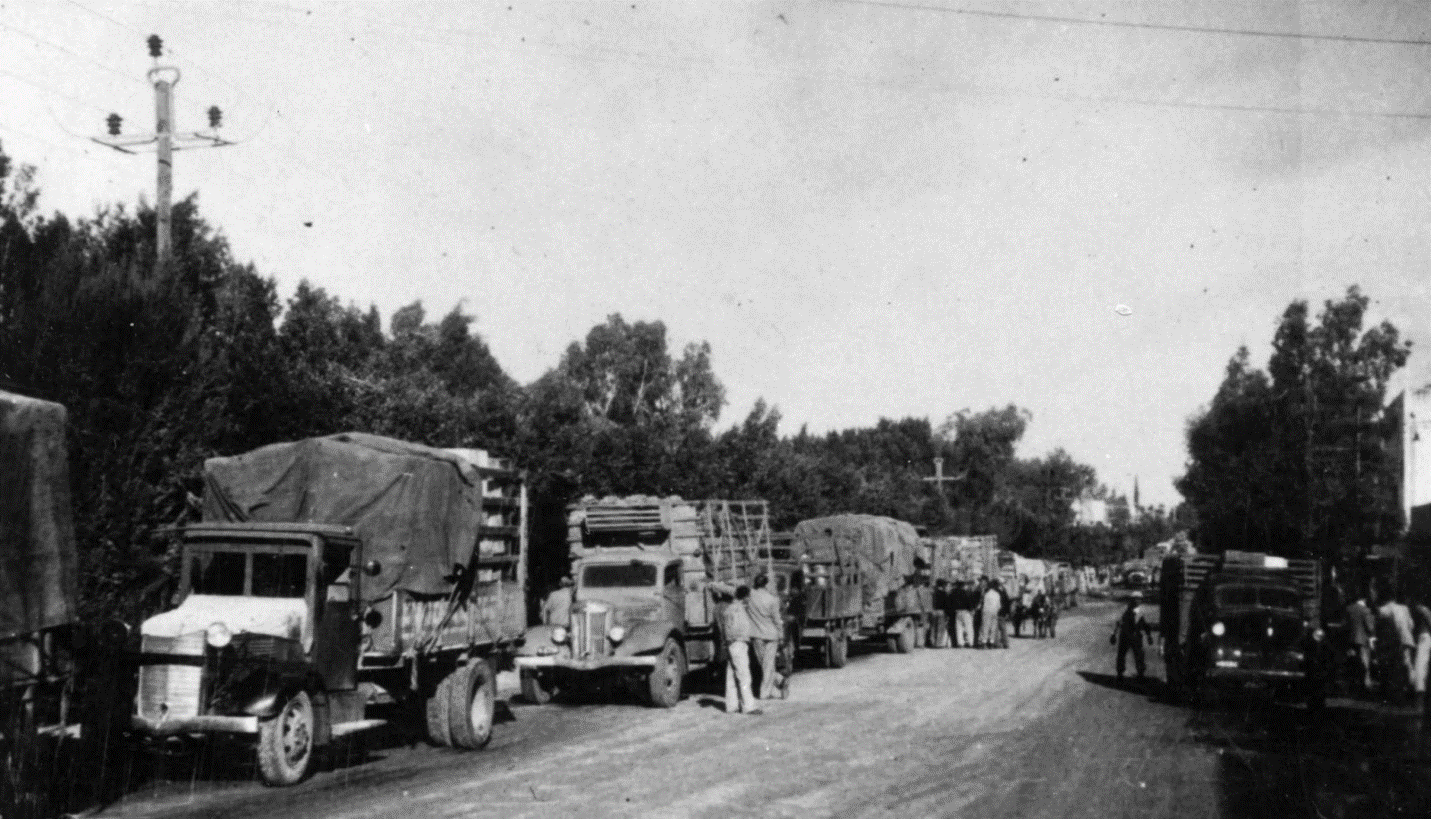 Johnny  Haim GuriIn memory of Gideon (Johnny) of Kiryat AnavimWe saw your face tonight again, Jonny our friend,The fog had passed with the mountain winds, stars were shining in our faces.The trail climbed up to the night covered ridge.On the road to the city celebration lights are shining, our friend – JohnnyWe remembered your name, we thought: he is not among usThe memory of the fallen is cruel, second to none.=================================================We are now passing these hillsUpright and smiling, the fear is far away from your home.The rains will come, Etrog like rock flowers will growGirls, dressed with blue shawls, flower garlands on their headsAnd spring will come, your land’s spring is beautifulThe nights will see many lights, the voice of crowds and festival songs.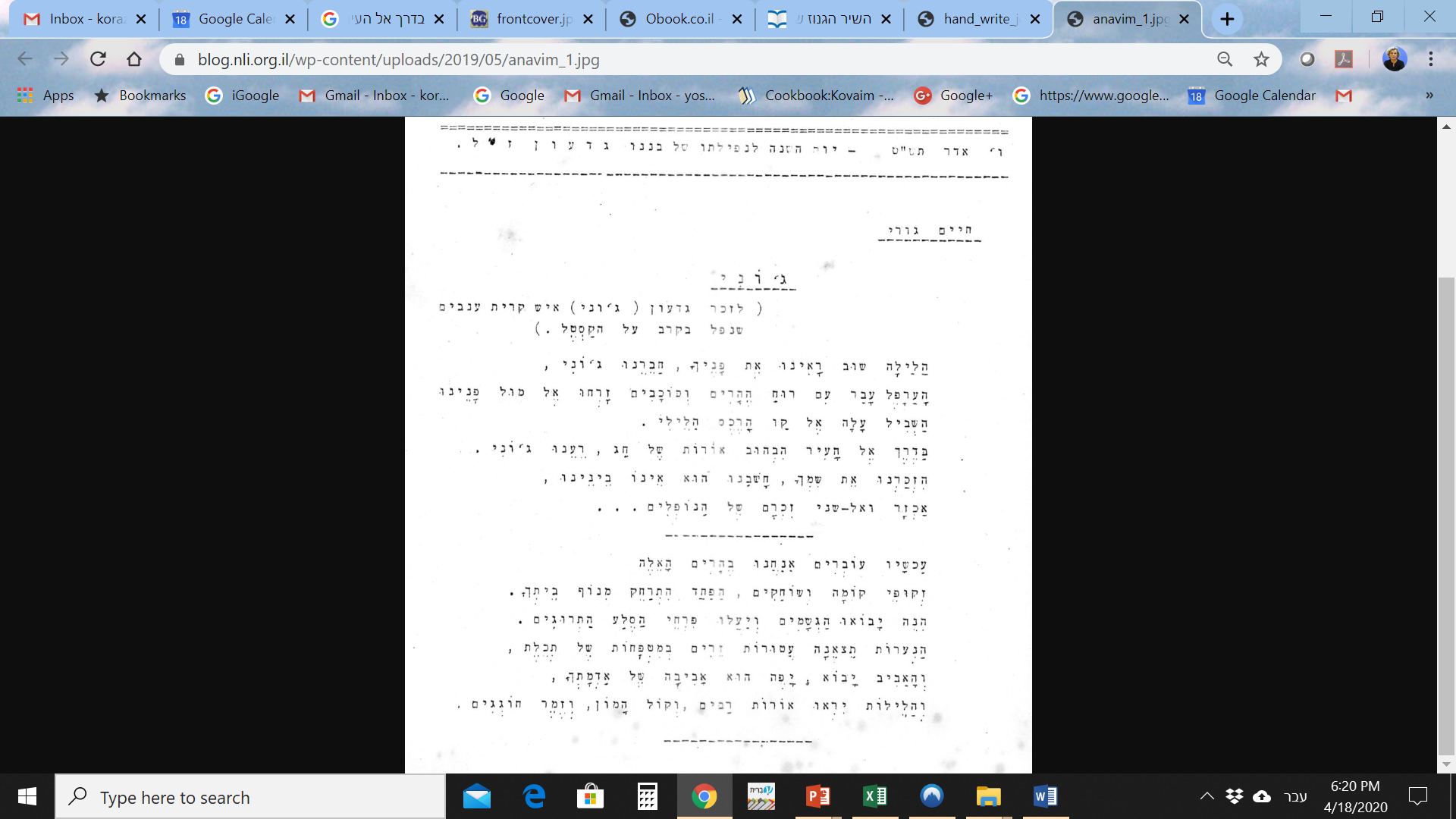 דבר מבקיעי הדרךנתן אלתרמן ההיגיון גזר: לשווא ! 
הפחד סח: נחתם דיננו ! 
חשבון המלחמות השב 
ירק בבוז אל מול פנינו. 
פלדה אנגלית ואש -ערבים 
צווחו: אתכם נכריע ברך !"- 
ולנו רק מנין רובים... 
אבל עברנו את הדרך !

מגבול מזרח שטפה עמון 
מגבול דרום עלתה מצרים. 
צפון וים בקול- המון 
סגרו את מעגל הציד 
כסד נתנו רגלינו, אל, 
עלי גחון זחלנו הרה, 
ועל גבנו אח נופל… 
אבל עברנו את הדרך.

עורב ועיט על גבהים 
ראה ראו לדת ממלכת 
עת הגדודים העבריים 
טרפו ולא עמדו מלכת. 
כבתום עמל חריש עמוק 
נמים הם תחת תל ופרח. 
לא ישיגם קול שיר ושחוק 
שכן עברו הם את הדרך.

לך, העם הקם וחי 
נישאו הם לא הלל וכתר 
לך העם הם נתנו שי 
את ארבעים הקילומטר… 
את ארבעים הפרסאות 
העקובות מקרב- ופרך 
האפורות ומסולעות… 
ומעתה פתוחה הדרךמילים: חיים גורילחן: שמואל פרשקופֹּה אֲנִי עוֹבֵר. נִצָּב לְיַד הָאֶבֶן,כְּבִישׁ אַסְפָלְט שָׁחֹר, סְלָעִים וּרְכָסִים.עֶרֶב אַט יוֹרֵד, רוּחַ יָם נוֹשֶׁבֶתאוֹר כּוֹכָב רִאשׁוֹן מֵעֵבֶר בֵּית-מַחְסִיר.בָּאבּ אֶל וָואד,לָנֶצַח זְכֹר נָא אֶת שְׁמוֹתֵינוּ.שַׁיָּרוֹת פָּרְצוּ בַּדֶּרֶךְ אֶל הָעִיר.בְּצִדֵּי הַדֶּרֶךְ מוּטָלִים מֵתֵינוּ.שֶׁלֶד הַבַּרְזֶל שׁוֹתֵק, כְּמוֹ רֵעִי.פֹּה רָתְחוּ בַּשֶּׁמֶשׁ זֶפֶת וְעוֹפֶרֶת,פֹּה עָבְרוּ לֵילוֹת בְּאֵשׁ וְסַכִּינִים.פֹּה שׁוֹכְנִים בְּיַחַד עֶצֶב וְתִפְאֶרֶת,מְשֻׁרְיָן חָרוּךְ וְשֵׁם שֶׁל אַלְמוֹנִים.בָּאבּ אֶל וָואד...וַאֲנִי הוֹלֵךְ, עוֹבֵר כָּאן חֶרֶשׁ חֶרֶשׁוַאֲנִי זוֹכֵר אוֹתָם אֶחָד אֶחָד.כָּאן לָחַמְנוּ יַחַד עַל צוּקִים וָטֶרֶשׁכָּאן הָיִינוּ יַחַד מִשְׁפָּחָה אַחַת.בָּאבּ אֶל וָואד...יוֹם אָבִיב יָבוֹא וְרַקָּפוֹת תִּפְרַחְנָה,אֹדֶם כַּלָּנִית בָּהַר וּבַמּוֹרָד.זֶה אֲשֶׁר יֵלֵךְ בַּדֶּרֶךְ שֶׁהָלַכְנוּאַל יִשְׁכַּח אוֹתָנוּ, אוֹתָנוּ בָּאבּ אֶל וָואד.בָּאבּ אֶל וָואד...Har Adar – Harel 1947 -1967קרב הראלמילים: בובי גיבסון, של סילברסטיין ואירווינג גורדוןלחן: בובי גיבסון, בוב קמפ ואירווינג גורדון תרגום: חיים חפרבום בו, בו בום, בום, בום מחשיך כל היקום ההר אפל הרחוב שחור העיר גוועת במצור אין לחם אין, אין כלום. בום בו, בו בום, בום, בום הלילה לא ננום נחצה בשקט את הכביש עם ארבעים כדור לאיש שמרני אל רחום. פתחי את התריסים לאט כי מול ביתך עוברים כל אלה שכמעט, כמעט כמעט ולא חוזרים. בום בו, בו בום, בום, בום ליבנו כבר אטום שלושים בנבי סמואל שבעה עשר על הקסטל שיירת נבי דניאל אך אנו עוד נקום. ליל החושך פה למעלה בחובו טומן סכין אם נחזור עוד מן הלילה בעשרים שנה נזקין. אך עוד תראי, את עוד תראי את הדרך הפתוחה עוד תראי, עוד תראי את הדרך הפתוחה. מי זה נע שם? זה הרוח, האורב בין השיחים מבטנו הקרוע עוד זוכר קברי אחים. אך עוד תראי, עוד תראי את הדרך הפתוחה עוד תראי, עוד תראי את הדרך הפתוחה. אהובך יצא לקרב אהובך יצא לקרב אבל איפה הוא עכשיו מן הדרך הוא לא שב. מן הדרך הוא לא שב העפר כיסה עיניו את קברו חפרו רעיו כי הוא לא חי עד הבוקר. אם נשוב עוד נערה אם נשוב עוד נערה אם נשוב בחזרה תלבשי שמלה שחורה. תלבשי שמלה שחורה לזכר כל החבורה כי נותרנו עשרה מן הפלוגה עד הבוקר. בום בו, בו בום, בום, בום ליבנו כבר אטום שלושים בנבי סמואל שבעה עשר על הקסטל שיירת נבי דניאל הג'ינג'י מוישה מיכאל מנחם צביקה ושמואל ומוטי גד ובצלאל אך אנו עוד נקום. ארץ הראל חיים חפרכאן על ההר הזה אני עומדואני יצחק ואני אברהםועיניי צופות אל בקעת הנהרושבות אל שפלת הים." [...]"כאן על ההר הזה אני עומדואני דוד ויהונתן ודם חלליםועיני תועות בין כרמי השומרוןוחוזרות לחפש את הר המוריה בין המגדלים."[...]"ואני משפיל את עינייוהולך לקריית ענבים אל עמק המתיםורואה את הרבים כל כך שנפלו בצבא המעטים."[...]"ושם אחד יעקב לוי בן חמש-עשרה, תחת אבן נחולידו אחדים שעלו ארצה בתש"ח ונפלו בתש"ח.ירושלים – "הראל" סביב לך - אומרים [...]רעיי אשר נותרו על ההר." והם הולכים מבית אל רחוב ומעץ אל כפרוהם נוסעים עדיין במשוריני הפורמניםדרך באב אל ואד אל הקסטל הרםאחדים יגיעו אל המשאבות העליונות ואחדים לא יגיעו לעולם.אחדים יגיעו אל קרב חוט השערה על גג מנזר קטמוןוארבעה עשרה יפרצו אל העיר העתיקהמהר ציון דרך שער ציוןואחד יספר ראיתי לעת שחר בהימוג הערפלורעי עולים דרך ההר בואכה נבי סמואלוהאש סובבת אותם פתע והבוקר הופl ליוםושלושים ואחד- אחד אחד-אחד וההר הופך אדוםואחד אומר אני ראיתי את שועפאת ואת רמת רחל ואת הר הצופיםואת הקייץ של תש"ח נשרף בין שני חורפים.בין חולדה והמסדרקבין דיר אל האווה ושיח ג'ראחעד באתי אל אדמות רפיח ואל הקרב הנמשך ונמשך.עד השעות האחרונות בלוח שנת תש"חעד רגע הניצחון והחולצות הלבנות במסדרוהנה אנחנו כאן מביטים אל ארץ הראל מעל גבעת הרדאר.והנה אנחנו כאן מלבד ארבע מאות ושמונה עשר.ואחד יאמר ארץ. הראל היא באום שחן ב חמישים ושששם ליד אבו עגילה במלכודת האשואחד יאמר הנה ארץ הראל בטנקים הפורציםושוב אל הרדאר ושוב אל נבי סמואלגובים את מס המלחמה של תש"ח בבית חנינא וגבעת המבתר.וכובשים את רמאללה ותל אל פול וגב ההרועולים שוב אל הר הצופים ויורדים אל יריחו ובית הערבהוחוזרים לכאן עם התקווה עם האבל ועם הגאווהנערים בני עשרים וראשי שיבהוארץ הראל לרגליהם גדולה ורחבהואחר יאמר אני ראיתי את ארץ הראל גם בארץ ההיא הזרה.בגיזרה הדרומית באגם המר בשעה המרהראיתי אותה בחול הניתך ובאדמה הבוערהראיתי אותה בג'אבל ג'ניפה ובמישורים הרחבים אין קץוראיתי אותה בעדביה סוגרת על מפרץ סואץוראיתי אותה חוזרת לכאן, תמיד חוזרת לכאןכחזור היונה אל קינה וכשוב החרב אל הנדן.וכאן על ההר הזה אני עומד וכל המלחמות בתוך עיניוירושלים – הראל סביב לך חוזרים ואומרים רעי.